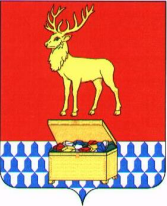 АДМИНИСТРАЦИЯ КАЛАРСКОГО МУНИЦИПАЛЬНОГО ОКРУГА ЗАБАЙКАЛЬСКОГО КРАЯПОСТАНОВЛЕНИЕ29 декабря 2022 года							№ 785с. ЧараОб утверждении Программы профилактики рисков причинения вреда (ущерба) охраняемым законом ценностям при осуществлении муниципального контроля на автомобильном транспорте и в дорожном хозяйстве на территории Каларского муниципального округа Забайкальского края на 2023 годВ соответствии с  Федеральным законом от 31 июля 2020 года № 248-ФЗ «О государственном контроле (надзоре) и муниципальном контроле в Российской Федерации», Постановлением Правительства Российской Федерации от 25 июня 2021 года № 990 «Об утверждении Правил разработки и утверждения контрольными (надзорными) органами программы профилактики рисков причинения вреда (ущерба) охраняемым законом ценностям», руководствуясь статьей 32 Устава Каларского муниципального округа Забайкальского края, администрация Каларского муниципального округа Забайкальского края постановляет:Утвердить прилагаемую Программу профилактики рисков причинения вреда (ущерба) охраняемым законом ценностям при осуществлении муниципального контроля на автомобильном транспорте и в дорожном хозяйстве на территории Каларского муниципального округа Забайкальского края на 2023 год.Настоящее постановление вступает в силу на следующий день после дня его официального опубликования (обнародования) на официальном сайте Каларского муниципального округа Забайкальского края.И.о. главы Каларского муниципальногоокруга Забайкальского края 						              Н.М. КорбутУтвержденапостановлением администрацииКаларского муниципального округа Забайкальского края № 785от 29. 12. 2022 г.Программа профилактикирисков причинения вреда (ущерба) охраняемымзаконом ценностям при осуществлениимуниципального контроля на автомобильном транспорте и в дорожном хозяйстве на территории Каларского муниципального округа Забайкальского края на 2023 годАнализ текущего состояния осуществления вида контроля, описание текущего развития профилактической деятельности Контрольного органа, характеристика проблем, на решение которых направлена программа профилактикиПравовыми основаниями разработки программы профилактики рисков причинения вреда (ущерба) охраняемым законом ценностям в области муниципального контроля на автомобильном транспорте и в дорожном хозяйстве на территории Каларского муниципального округа Забайкальского края на 2023 год  (далее – программа профилактики) являются:- Федеральный закон от 06 октября 2003 года № 131-ФЗ «Об общих принципах организации местного самоуправления в Российской Федерации»;- Федеральный закон от 31 июля 2020 года № 248-ФЗ «О государственном контроле (надзоре) и муниципальном контроле в Российской Федерации»;- Федеральный закон от 08 ноября 2007 года № 257-ФЗ «Об автомобильных дорогах и о дорожной деятельности в Российской Федерации и о внесении изменений в отдельные законодательные акты Российской Федерации»;- Постановление Правительства Российской Федерации от 25 июня 2021 года № 990 «Об утверждении Правил разработки и утверждения контрольными (надзорными) органами программы профилактики рисков причинения вреда (ущерба) охраняемым законом ценностям»;- устав Каларского муниципального округа Забайкальского края;- Положение о муниципальном контроле на автомобильном транспорте и в дорожном хозяйстве на территории Каларского муниципального округа Забайкальского края, утвержденное решением Совета Каларского муниципального округа Забайкальского края от 29 ноября 2021 года № 152.Органом местного самоуправления Каларского муниципального округа Забайкальского края, уполномоченным на осуществление муниципального контроля, является администрация Каларского муниципального округа Забайкальского края (далее – контрольный орган).Должностными лицами, уполномоченными на осуществление муниципального контроля (далее – инспекторы), являются сотрудники отдела жизнеобеспечения администрации Каларского муниципального округа Забайкальского края.В целях профилактики рисков причинения вреда (ущерба) охраняемым законом ценностям Контрольным органом на официальном сайте Каларского муниципального округа Забайкальского края  в сети Интернет размещаются:- перечень нормативных правовых актов, содержащих обязательные требования, оценка соблюдения которых является предметом муниципального контроля, а также тексты соответствующих нормативных правовых актов; - программа профилактики рисков причинения вреда (ущерба) охраняемым законом ценностям при осуществлении муниципального контроля на автомобильном транспорте и в дорожном хозяйстве на территории Каларского муниципального округа Забайкальского края.2. Цели и задачи реализации программы профилактикиЦелями проведения профилактических мероприятий являются:- стимулирование добросовестного соблюдения обязательных требований всеми контролируемыми лицами;- устранение условий, причин и факторов, способных привести к нарушениям обязательных требований и (или) причинению вреда (ущерба) охраняемым законом ценностям;- создание условий для доведения обязательных требований до контролируемых лиц, повышение информированности о способах их соблюдения.Задачами проведения профилактических мероприятий являются:- укрепление системы профилактики нарушений обязательных требований;- выявление причин, факторов и условий, способствующих нарушениям обязательных требований, разработки мероприятий, направленных на устранение нарушений обязательных требований;- создание условий для изменения целостного отношения подконтрольных субъектов к добросовестному поведению, формирование позитивной ответственности за свое поведение;- формирование одинакового понимания обязательных требований у всех участников контрольной деятельности;- создание и внедрение мер системы позитивной профилактики.Перечень профилактических мероприятий, сроки (периодичность) их проведения3.1. Профилактические мероприятия осуществляются Контрольным органом в целях стимулирования добросовестного соблюдения обязательных требований контролируемыми лицами, устранения условий, причин и факторов, способных привести к нарушениям обязательных требований и (или) причинению вреда (ущерба) охраняемым законом ценностям, и доведения обязательных требований до контролируемых лиц, способов их соблюдения. При осуществлении муниципального контроля контрольный орган проводит следующие виды профилактических мероприятий:1) информирование;2) объявление предостережения о недопустимости нарушения обязательных требований;3) консультирование.3.2. Информирование контролируемых лиц и иных заинтересованных лиц осуществляется в порядке, установленном статьей 46 Федерального закона № 248-ФЗ, посредством размещения соответствующих сведений на официальном сайте органов местного самоуправления Каларского муниципального округа Забайкальского края в информационно-телекоммуникационной сети «Интернет», в средствах массовой информации, через личные кабинеты контролируемых лиц в государственных информационных системах (при их наличии) и в иных формах. Консультирование – это разъяснение по вопросам, связанным с организацией и осуществлением муниципального контроля, которое осуществляется инспектором контрольного органа, по обращениям контролируемых лиц и их представителей без взимания платы.3.3. Консультирование может осуществляться инспектором контрольного органа по телефону, посредством видеоконференцсвязи, на личном приеме либо в ходе проведения профилактического мероприятия, контрольного мероприятия.3.4. Консультирование осуществляется по следующим вопросам:1) компетенция контрольного органа;2) организация и осуществление муниципального контроля;3) порядок осуществления профилактических, контрольных мер;4) применение мер ответственности за нарушение обязательных требований.3.5. По итогам консультирования информация в письменной форме контролируемым лицам и их представителям не предоставляется, за исключением случаев поступления от контролируемого лица (его представителя) запроса о предоставлении письменного ответа в порядке и сроки, установленные Федеральным законом от 2 мая 2006 года № 59-ФЗ «О порядке рассмотрения обращений граждан Российской Федерации».3.6. В ходе консультирования не может предоставляться информация, содержащая оценку конкретного контрольного мероприятия, решений и (или) действий инспекторов, иных участников контрольного мероприятия, а также результаты проведенных в рамках контрольного мероприятия экспертизы, испытаний.3.7. Контрольный орган осуществляет учет консультирований в рамках осуществления муниципального контроля посредством ведения журнала учета консультаций в электронном виде.3.8. Консультирование по однотипным обращениям контролируемых лиц и их представителей осуществляется посредством размещения на официальном сайте органов местного самоуправления Каларского муниципального округа Забайкальского края в информационно-телекоммуникационной сети «Интернет» по адресу https://kalarskiy.75.ru/ письменного разъяснения, подписанного руководителем контрольного органа, без указания в таком разъяснении сведений, отнесенных к категории ограниченного доступа.3.9. В случае наличия у контрольного органа сведений о готовящихся нарушениях обязательных требований или признаках нарушений обязательных требований и (или) в случае отсутствия подтвержденных данных о том, что нарушение обязательных требований причинило вред (ущерб) охраняемым законом ценностям либо создало угрозу причинения вреда (ущерба) охраняемым законом ценностям, контрольный орган объявляет контролируемому лицу предостережение о недопустимости нарушения обязательных требований (далее – предостережение) и предлагает принять меры по обеспечению соблюдения обязательных требований.3.10. Предостережение объявляется и направляется контролируемому лицу в порядке, предусмотренном Федеральным законом № 248-ФЗ, и должно содержать указание на соответствующие обязательные требования, предусматривающий их нормативный правовой акт, информацию о том, какие конкретно действия (бездействие) контролируемого лица могут привести или приводят к нарушению обязательных требований, а также предложение о принятии мер по обеспечению соблюдения данных требований и не может содержать требование представления контролируемым лицом сведений и документов.3.11. Контрольный орган осуществляет учет объявленных в рамках осуществления муниципального контроля предостережений посредством ведения журнала учета выдачи предостережений в электронном виде и использует соответствующие данные для проведения иных профилактических мероприятий и контрольных мероприятий.3.12. Контролируемое лицо вправе после получения предостережения подать в контрольный орган возражение в отношении указанного предостережения. Возражение направляется инспектору, объявившему предостережение, не позднее 15 календарных дней с момента получения предостережения.Возражение направляется контролируемым лицом в бумажном виде почтовым отправлением в контрольный орган, либо в виде электронного документа подписанного простой электронной подписью индивидуального предпринимателя, лица, уполномоченного действовать от имени юридического лица или усиленной квалифицированной электронной подписью индивидуального предпринимателя, лица, уполномоченного действовать от имени юридического лица, в случаях, установленных Федеральным законом № 248-ФЗ, на указанный в предостережении адрес электронной почты контрольного органа, либо посредством федеральной государственной информационной системы «Единый портал государственных и муниципальных услуг (функций)», а также иными указанными в предостережении способами.3.13. Возражение должно содержать:1) наименование контрольного органа, в который направляется возражение;2) дату и номер предостережения направленного в адрес юридического лица, индивидуального предпринимателя, гражданина;3) указание на наименование юридического лица, фамилии, имени, отчества (при наличии), индивидуального предпринимателя, гражданина, а также номер (номера) контактного телефона, адрес (адреса) электронной почты (при наличии) и почтовый адрес, по которым должен быть направлен ответ контролируемому лицу;4) идентификационный номер налогоплательщика – юридического лица, индивидуального предпринимателя, гражданина;5) обоснование позиции в отношении указанных в предостережении действий (бездействия) юридического лица, гражданина, индивидуального предпринимателя, которые приводят или могут привести к нарушению обязательных требований.3.14. По итогам рассмотрения контрольный орган направляет контролируемому лицу ответ в бумажном виде заказным почтовым отправлением с уведомлением о вручении либо иным доступным для юридического лица, индивидуального предпринимателя или гражданина способом, включая направление в виде электронного документа, подписанного усиленной квалифицированной электронной подписью лица, принявшего решение о направлении предостережения, с использованием информационно- телекоммуникационной сети «Интернет», в том числе по адресу электронной почты юридического лица, индивидуального предпринимателя или гражданина, указанному соответственно в возражении на предостережение, в Едином государственном реестре юридических лиц, Едином государственном реестре индивидуальных предпринимателей либо размещенному на официальном сайте юридического лица, индивидуального предпринимателя в составе информации, размещение которой является обязательным в соответствии с законодательством Российской Федерации, либо посредством федеральной государственной информационной системы «Единый портал государственных и муниципальных услуг (функций)».3.15. Возражения рассматриваются инспектором, объявившим предостережение не позднее 15 календарных дней с момента получения таких возражений.3.16. По результатам рассмотрения доводов, представленных контролируемым лицом в возражениях, инспектор принимает одно из следующих решений:1) в случае принятия доводов аннулирует направленное предостережение с внесением информации в журнал учета выдачи предостережений;2) в случае не принятия доводов отказывает в удовлетворении возражения с указанием причины отказа.Показатели результативности и эффективности программы профилактикиОтчетными показателями результативности и эффективности мероприятий программы профилактики являются:- количество проведенных профилактических мероприятий;- количество контролируемых лиц, в отношении которых проведены профилактические мероприятия;- доля контролируемых лиц, в отношении которых проведены профилактические мероприятия (показатель устанавливается в процентах от общего количества контролируемых лиц);- сокращение количества контрольных мероприятий при увеличении профилактических мероприятий при одновременном сохранении текущего (улучшении) состояния подконтрольной сферы;- снижение количества однотипных и повторяющихся нарушений одним и тем же контролируемым лицом.